Základná škola, Kúpeľná 2, Prešov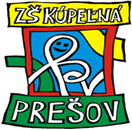 (Zákonný zástupca 1 (meno a priezvisko, adresa bydliska, PSČ, obec, tel. kontakt)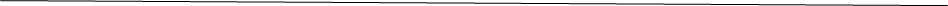 (Zákonný zástupca 2 (meno a priezvisko, adresa bydliska, PSČ, obec, tel. kontakt)                                                                                                                                           Riaditeľstvo školy                                                                                                                                            Základná škola                                                                                                                                            Kúpeľná 2                                                                                                                            080 01   PrešovVec: Žiadosť o odhlásenie žiaka zo školy Vážená pani  riaditeľka,ODHLASUJEM svoje dieťa meno a  priezvisko:............................................................................dátum narodenia: ................................................................................ rodné číslo: ................................................................................ bydlisko: ................................................................................ žiaka/žiačky: .................... triedy Zo ZŠ Kúpeľná 2 v Prešove od (dátum): .................... . Dieťa prihlasujem do (presná adresa školy): .....................................................................................................................................................V .................................... dňa ............................ ________________________                                                                            ________________________podpis zákonného zástupcu 1                                                                            podpis zákonného zástupcu 2Vyjadrenie RŠ:  súhlasím - nesúhlasím